PETAK 19.2.2021. HRVATSKI JEZIK-UČENICI LK,MTNAUČITE DOBRO ČITATI PRIČU. U ŠKOLI ĆETE ZA OCJENU ČITATI.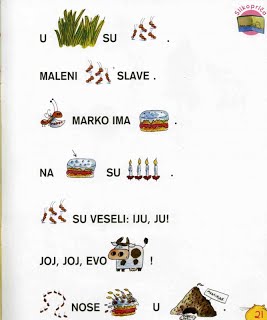 